Lesson 12: How Many Are There? (Part 1)Let’s count collections of objects.12.3: Introduce Pattern Blocks, Get and Build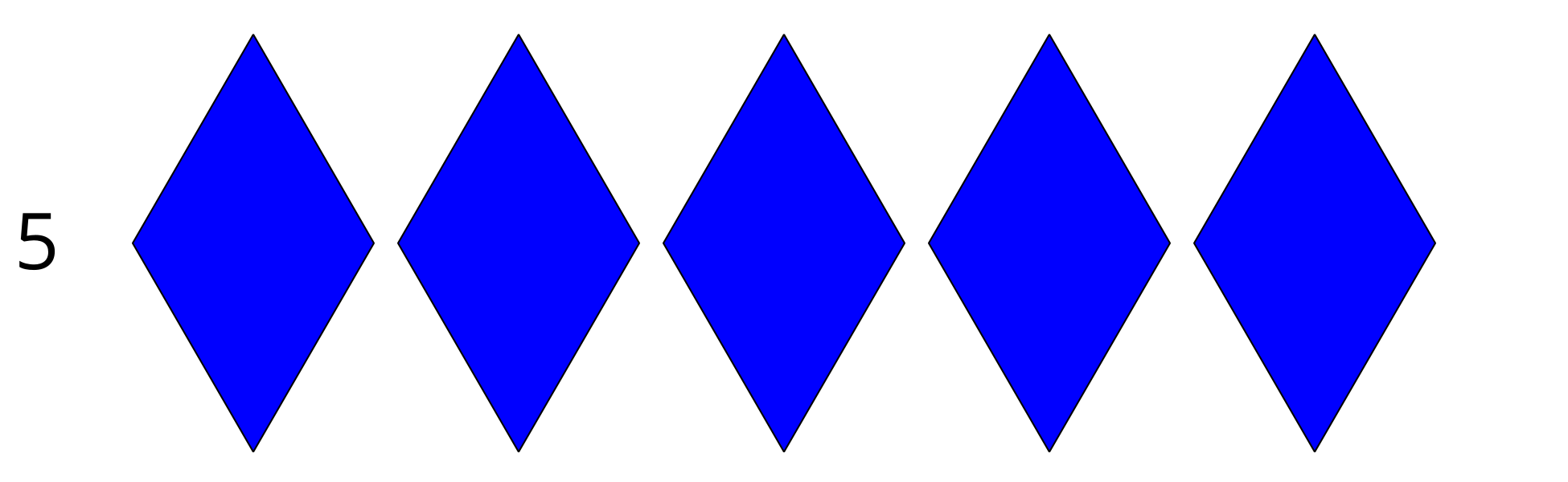 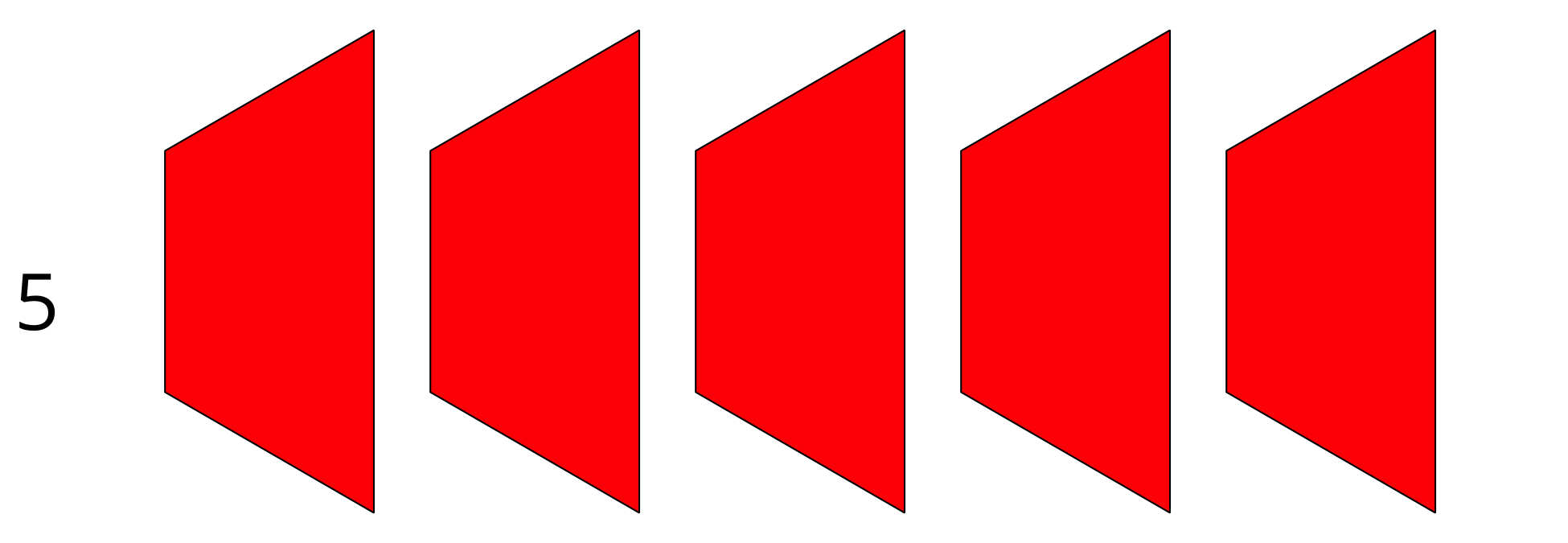 Choose a center.Geoblocks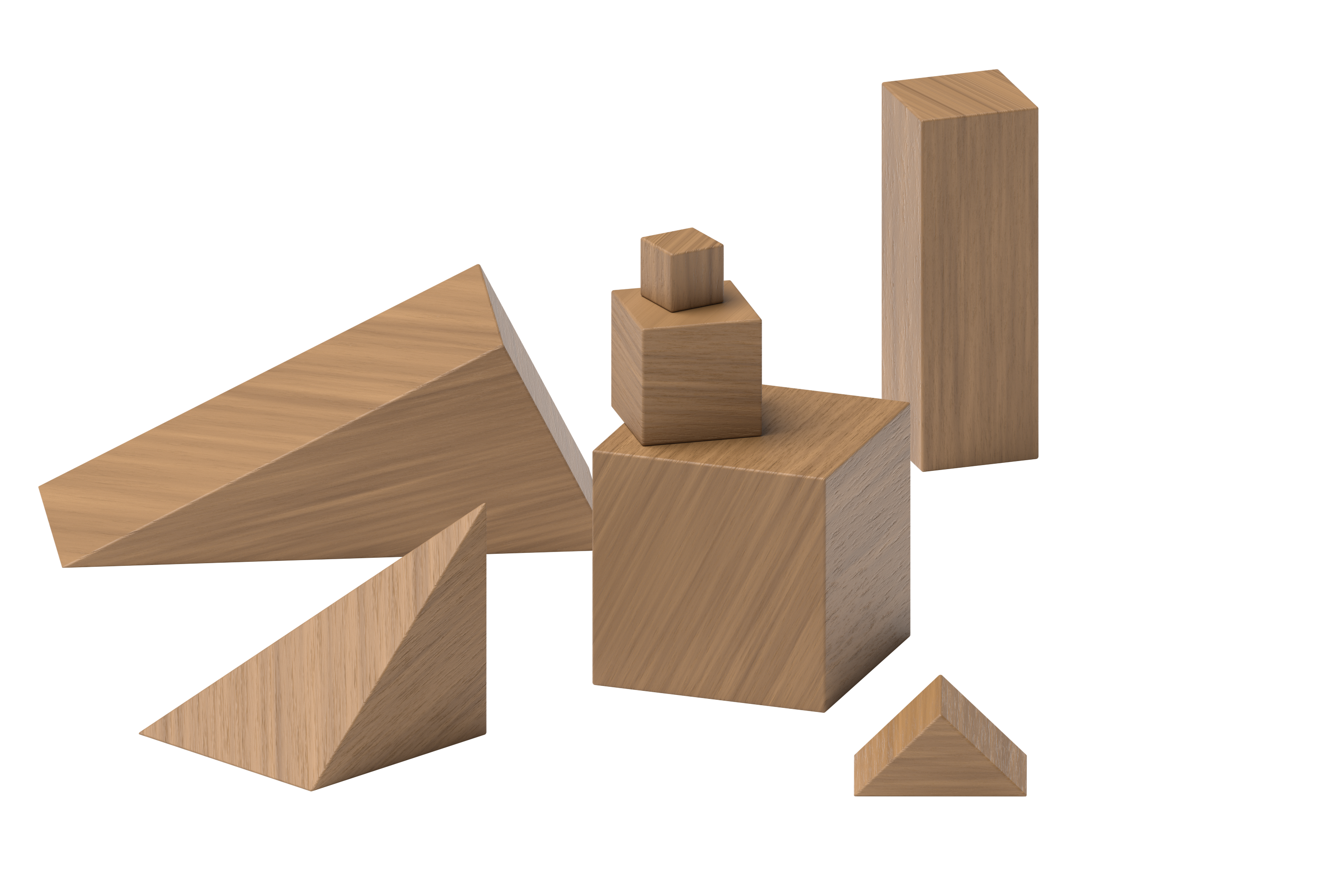 Connecting Cubes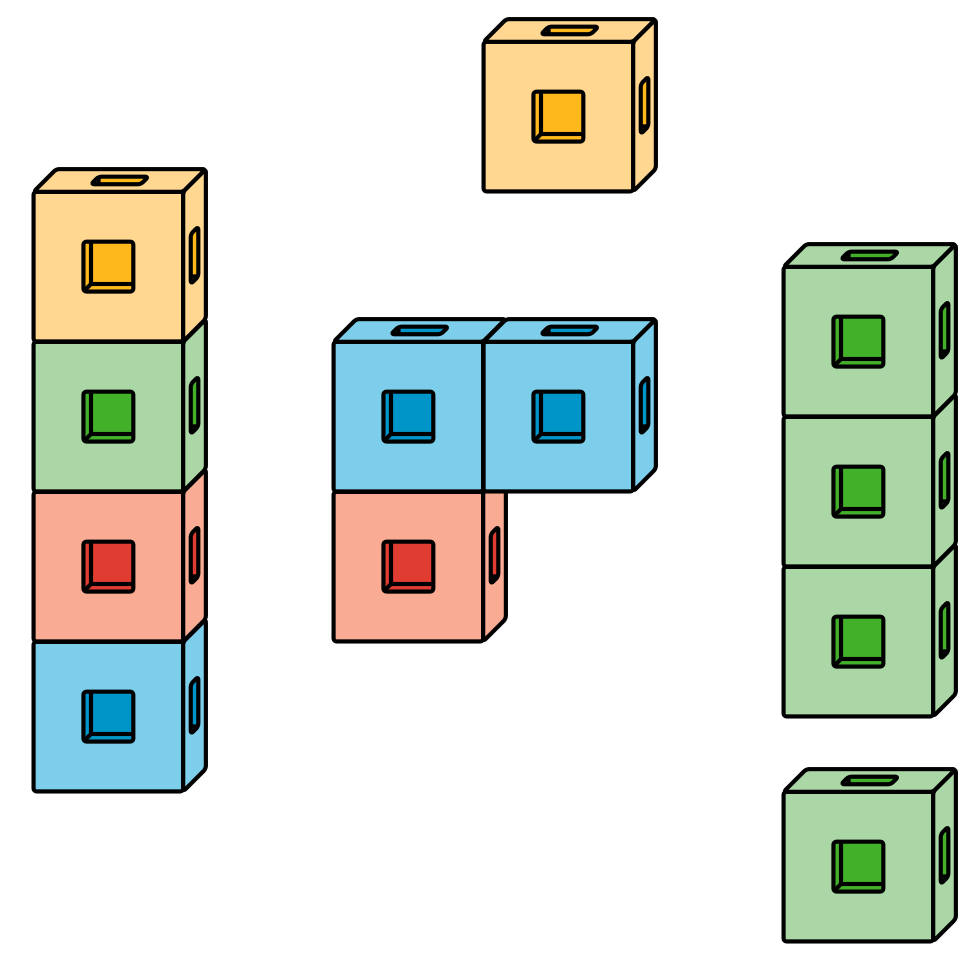 Pattern Blocks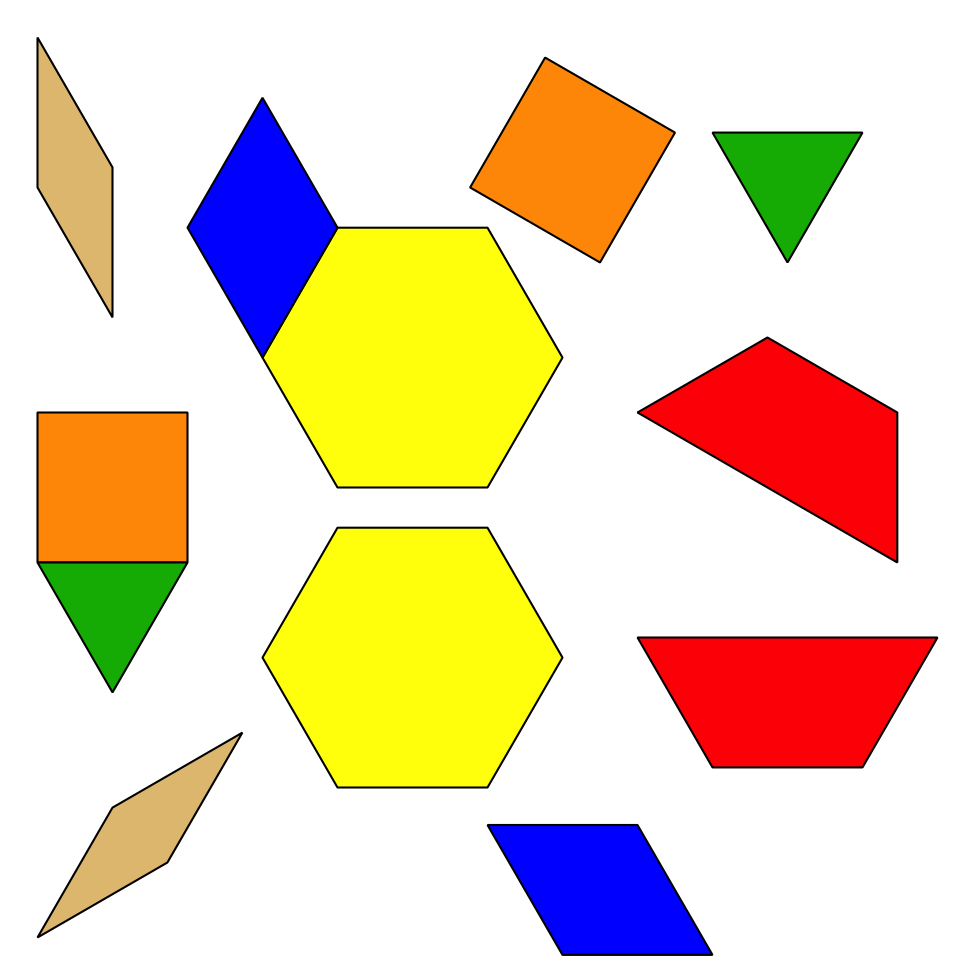 Picture Books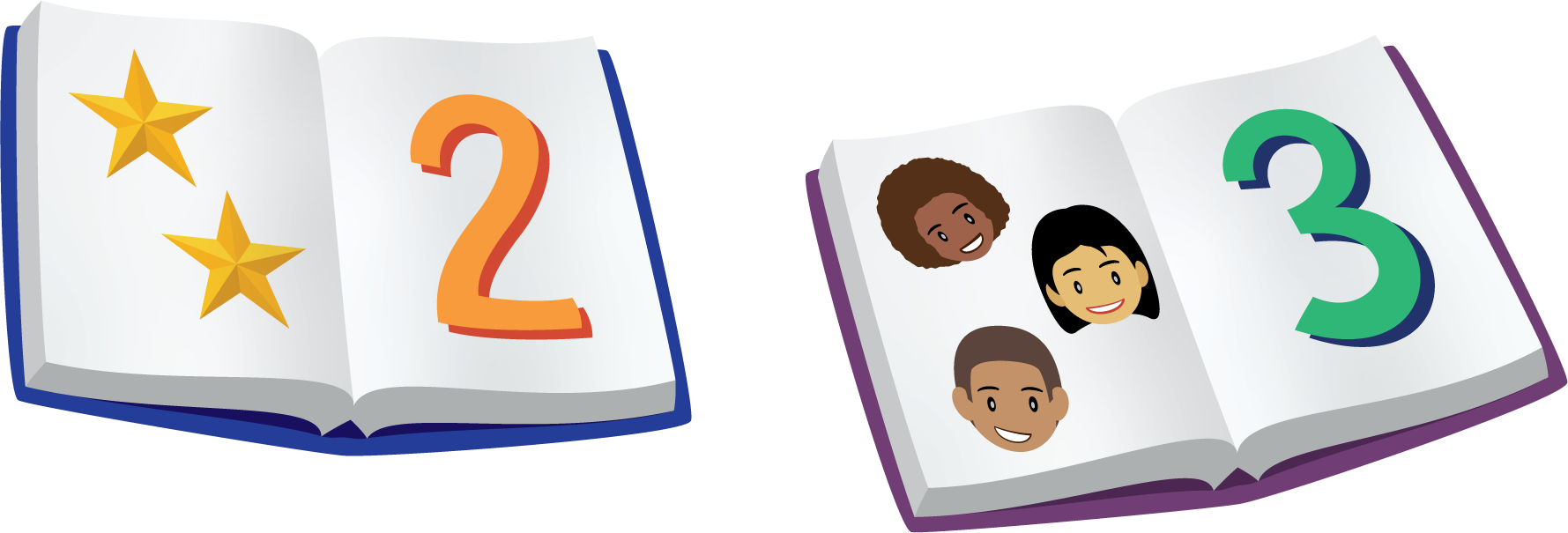 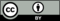 © CC BY 2021 Illustrative Mathematics®